ｅスポーツって？　　　　ｅスポーツは、エレクトロニック・スポーツの略で、様々なデジタルゲームを「競技」として捉えて、プレイヤーが競い合うシーンのことを指します。　日本では、ストリートファイターや鉄拳といった格闘ゲーム、ぷよぷよやテトリス、パズドラやツムツムといったパズルゲーム、他にもモンスターストライクやシャドウバース、銃で人を撃つシューティングゲームなど、様々なゲームが、賞金制となってプレイヤーが競い合っています。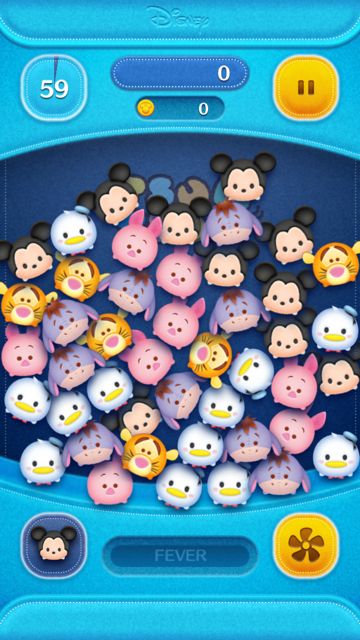 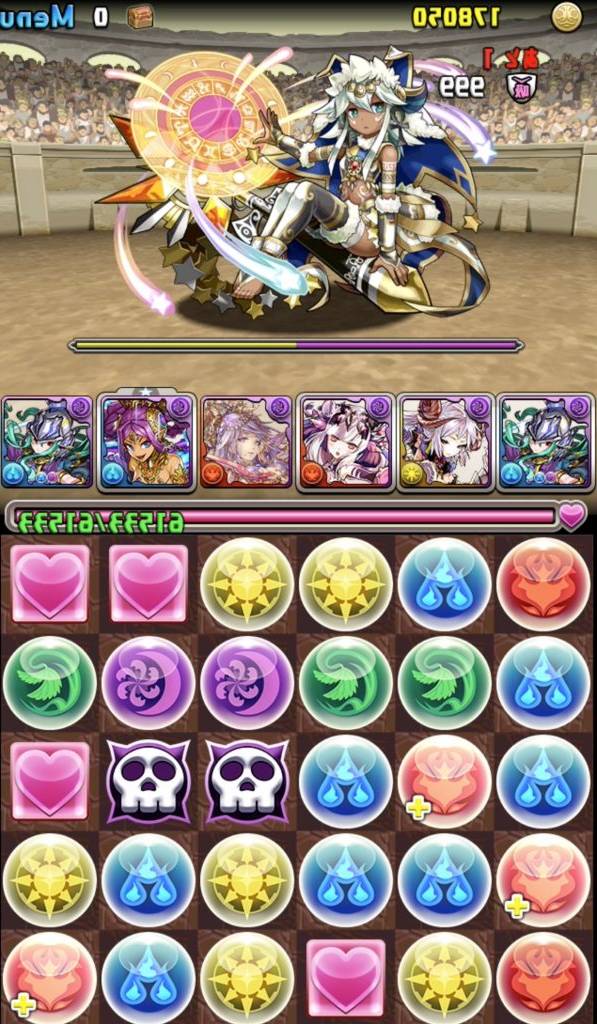 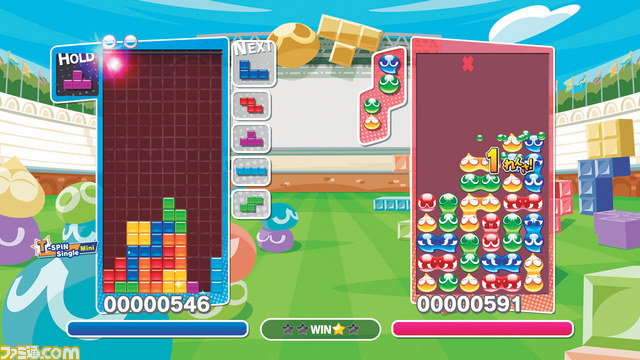 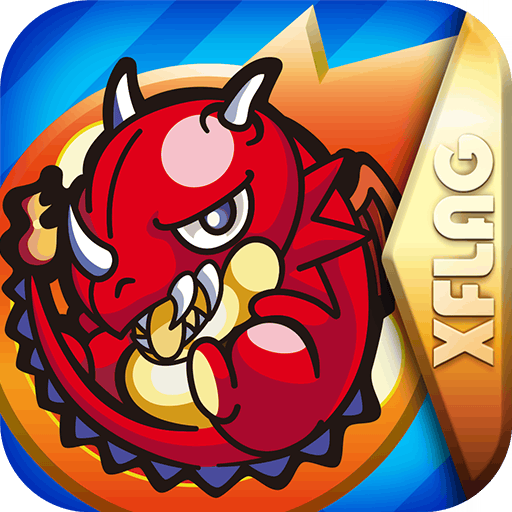 　２０１８年の動き　・オリンピックの種目に採用されるかもしれない！？　https://toyokeizai.net/articles/-/221709　・続々と参入する日本の企業！　プロ野球界も参戦！？　https://www.nikkei.com/article/DGXMZO33166210Z10C18A7TJ2000/　・Amazonがeスポーツに参戦！　ツムツムもeスポーツに？　https://game.watch.impress.co.jp/docs/news/1133910.html　・ゲーム依存症が疾患に。eスポーツは大丈夫？　https://www.asahi.com/articles/ASL6K741TL6KULBJ009.html　ぷよぷよって？　　1991年にコンパイルが第1作を発売した“落ち物パズルゲーム”。相手のゲーム進行を邪魔する「おじゃまぷよ」、攻撃を防ぐ「相殺」など、対戦型のゲームシステムを採用し、人気を集めた。03年以降はセガが権利を引き継いでいる。シリーズは２５年以上続いている。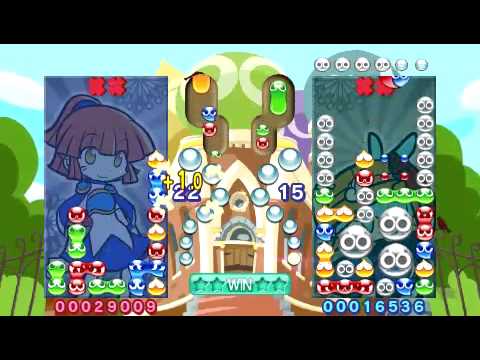 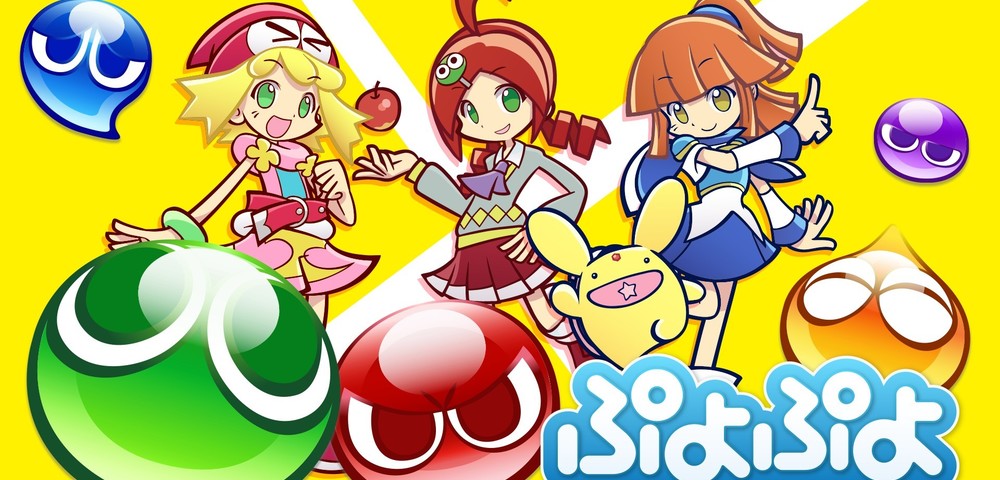 eスポーツの難しさ練習量：ガチ勢の初級者以上～毎日３０分以上　　　　 プロゲーマー並の上級者～毎日３時間、５時間以上上手さの目安：２～７連鎖　初心者　　　　　　　 １０～１１連鎖　初級者　　　　　　　 １３連鎖ぐらい　中級者　　　　　　　 １５連鎖以上　上級者プロゲーマーになる方法　　年に何度か行われるセガ主催のプロを除く公式大会にて４位以上対応ハード 様々なゲーム機で発売されているので安いのが欲しければハードオフまた、スマホやPCで類似のゲームもできる。 最新作はPC、PS4、switch、3DS等で発売されている。